ピアカウンセリング のおらせ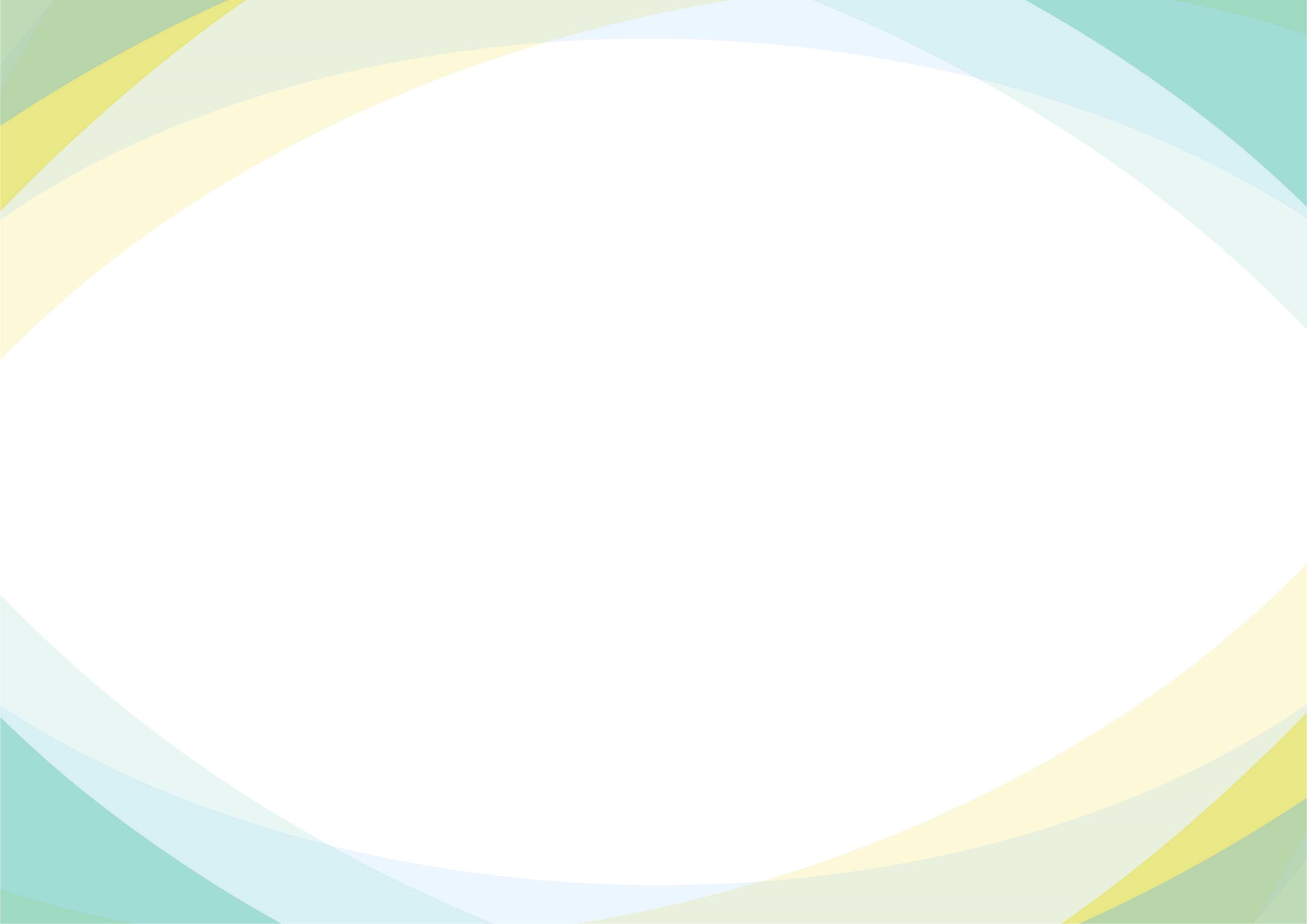 この、NPOセンターおおいたでは、ので『ピアカウンセリング』をすることとなりました。ピアカウンセリングでは、がいがあるがまり、なでおいのちをします。じているいや、なかなかえないちをここでしってみませんか。さんのごおちしております！	2022105() 13：00 ～ 107() 13：00	（2・3）	〒874-0908　の637　2・3F	がいのあるで、ピアカウンセリングやに・がある	6（のはとさせていただきます。）	※はコロナのため、におまいのとさせていただきます。	（※・のはでおいいたします。）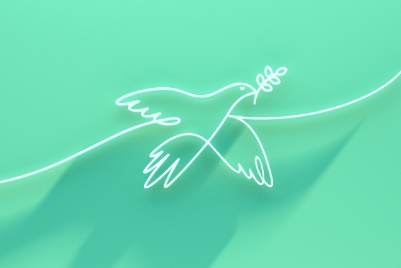 	2022920()	NPOセンターおおいたリーダー	 さん （CIL）サブリーダー	 さん （NPOセンターおおいた）＊コロナウイルスのによっては、をするがございます。そのは926()にのごをいたします。ごください。ごのは、のQRコードからおしみください！フォームからのがしいは、にごいただき、のまでごください。おいわせNPOセンターおおいた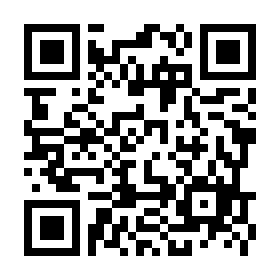 〒874-0919　33-16　Ｊ1TEL：0977-27-5508　 FAX：0977-24-4924MAIL：erina.wada@jp700.com：080-1770-6618（：）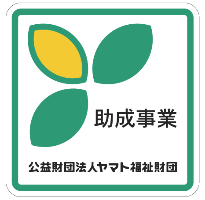 は、ヤマトの2021がいをけてしております。ピアカウンセリングカリキュラム：2022105（）～107（）：（2・3）＊（1）と（3）は、のフロアとなります。ごください。＊（2・3）ホームページhttps://www.city.beppu.oita.jp/sisetu/bunka_komyuniti/01bunka_01-04siminkaikan.htmlをごになりたいは、ホームページ「・」をごください。コマ105()（1）12:00-13:00601(：3)105()（1）13:00-13:30オリエンテーション・リレーション301(：3)105()（1）13:30-14:00301(：3)105()（1）14:00-15:00ピアカウンセリングとは①601(：3)105()（1）15:00-15:20201(：3)105()（1）15:20-16:30ピアカウンセリングとは②701(：3)105()（1）16:30-16:50かったこと・んだこと201(：3)106()（2）10:00-10:15151(：3)106()（2）10:15-11:30の751(：3)106()（2）11:30-13:00901(：3)106()（2）13:00-14:30の901(：3)106()（2）14:30-15:00301(：3)106()（2）15:00-16:30をっていること901(：3)106()（2）16:30-16:50かったこと・んだこと201(：3)107()（3）09:30-09:45151(：3)107()（3）09:45-11:00プログラム751(：3)107()（3）11:00-11:20201(：3)107()（3）11:20-12:20アプリシエーション601(：3)107()（3）12:20-12:40かったこと・んだこと201(：3)